	Na temelju članka 39. stavak 1.i 2. Zakona o proračunu ("Narodne novine" br. 87/08, 136/12 i 15/15), i članka 32. Statuta Općine Garčin (''Službeni vjesnik Brodsko – posavske županije'' broj 02/18, 09/18 i 13/18 – pročišćeni tekst) Općinsko vijeće Općine Garčin na svojoj 22. sjednici održanoj 16. prosinca 2019. godine donijelo je PRVE IZMJENE I DOPUNE P R O R A Č U N AOPĆINE GARČIN ZA 2019. GODINU I PROJEKCIJE PLANA ZA 2020. I 2021. GODINU	I OPĆI DIOČlanak 1.		Proračunu općine Garčin za 2019. godinu mijenja se i glasi: Proračun općine Garčin za 2019. godine glasi:RAČUN PRIHODA I RASHODAB. RASPOLOŽIVA SREDSTVA IZ PRETHODNIH GODINA (VIŠAK PRIHODA I REZERVIR)C. RAČUN ZADUŽIV/FINANCIRČlanak 2.	Opći dio prihoda i primitka sadrži prihode po izvorima i vrstama prihoda te rashode i izdatke po ekonomskoj klasifikaciji kako slijedi:Članak 3.	Ova Odluka stupa na snagu prvog sljedećeg dana od dana objave, a primjenjivat će se od 1. siječnja 2019. godine te će biti objavljena u "Službenom glasilu Općine Garčin"OPĆINSKO VIJEĆEOPĆINE GARČIN                                                                   			PREDSJEDNIK OPĆINSKOG VIJEĆA                                                                                         		                  Mato JerkovićKlasa: 021-01/19-01/173Ur.broj: 2178/06-19-01-1Garčin, 16. prosinca 2019. god.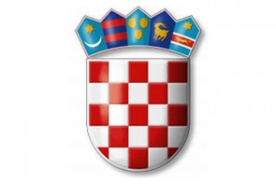        REPUBLIKA HRVATSKA       REPUBLIKA HRVATSKABRODSKO-POSAVSKA ŽUPANIJA             OPĆINA GARČIN          OPĆINSKO VIJEĆEProračun za 2019.Projekcijaplana za 2020.Projekcija plana za 2021.PRIHODI POSLOVPRIHODI OD PRODAJE NEFINANCIJSKE IMOVINE18.529.492,53261.000,0025.255.000,00350.000,0026.760.000,00400.000,00RASHODI POSLOVRASHODI ZA NEFINANCIJSKU IMOVINU6.703.130,0010.859.600,007.505.000,0018.100.000,008.110.000,0019.050.000,00RAZLIKA - VIŠAK/MK0,000,000,00Proračun za 2019.Projekcijaplana za 2020.Projekcija plana za 2021.RASPOLOŽIVA SREDSTVA IZ PRETHODNIH GODINA          0,000,000,00Proračun za 2019.Projekcijaplana za 2020.Projekcija plana za 2021.PRIMICI OD FINANCIJSKE IMOVINE 0,000,000,00IZDACI ZA FINANCIJSKU IMOVINU I OTPLATE ZAJMOVA0,000,000,00NETO ZADUŽIVANJE / FINANCIRANJE0,000,000,00VIŠAK/MK + RASPOLOŽIVA SREDSTVA IZ PRETHODNIH GODINA + NETO ZADUŽIVANJE/FINANCIRANJE-1.227.762,530,000,00